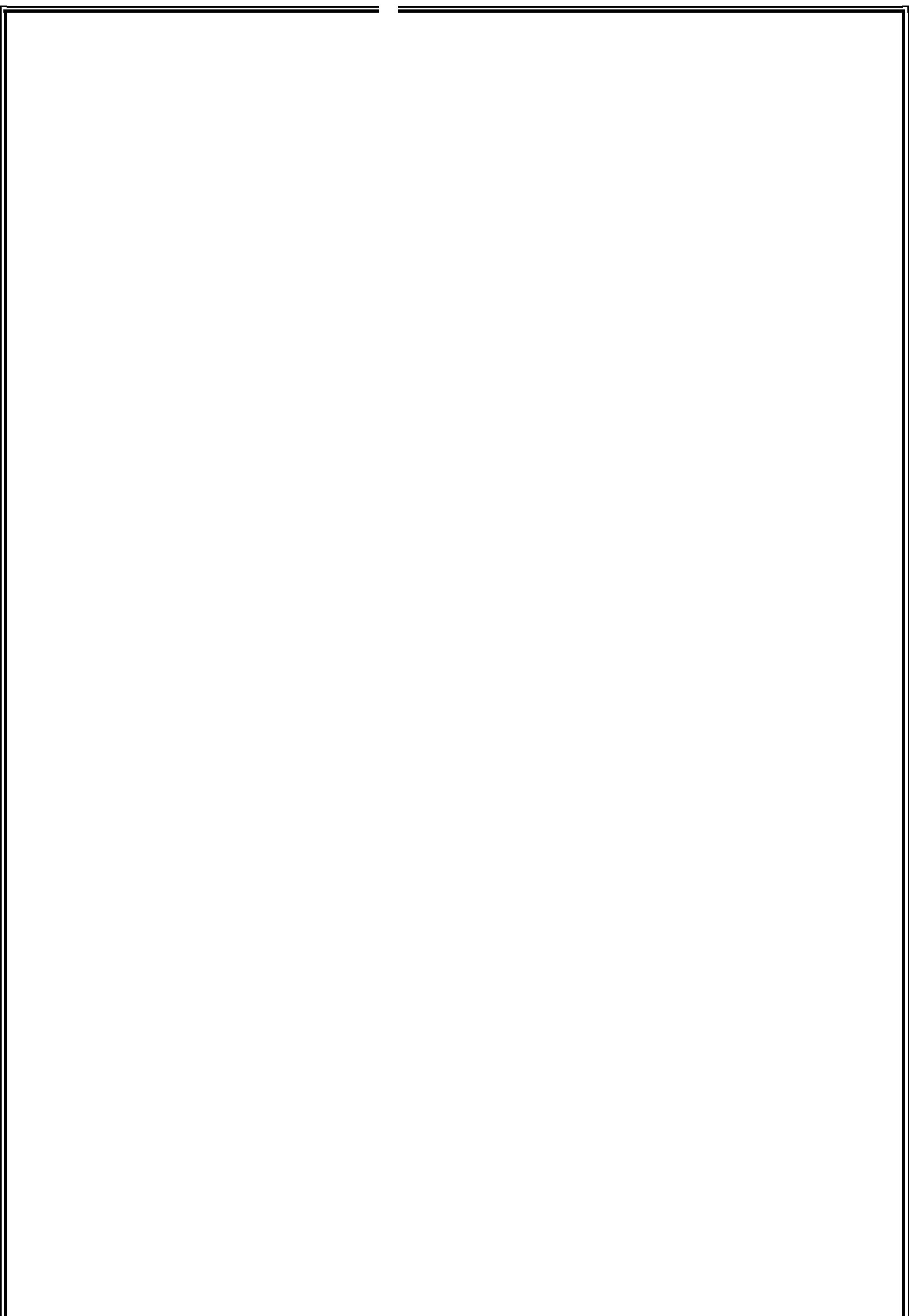 CURRICULUM VITAE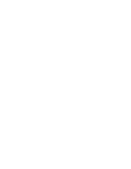 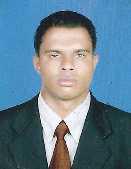                            PRAKASH                     PRAKASH.347636@2freemail.com   HSE OFFICER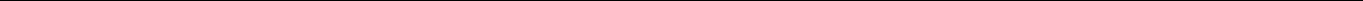 APPLICATION FOR THE POST OFHSE OFFICER / SAFETY OFFICERCAREER OBJECTIVE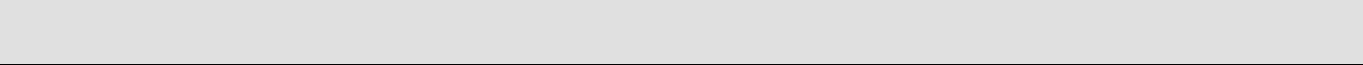 Seeking a challenging position in a reputed organization in the field of construction where in my experience would be utilized to the best and my skills in the constuction field can be utilized for the growth of the company as well as my careerSKILL SUMMARYWorking has a SAFETY OFFICER experience in UAE (24/02/2015 to at present )3 year experience in IndiaWorked inMAHAGANAPATI CONSTRUCTION COMPANY AS A SAFETY SUPERVISOR 01/06/2011 TO31/12/2011Worked as a SAFETY OFFICER 15/01/2012 TO 31/12/2014 in ALUFITINDIA PVT LTD for The project of TA TA CONSULTANCY SERVICE SITE in PunePROFESSIONAL QUALIFICATION IN SAFETYNEBOSH IGCOSHAS CERTIFICATESCAFFOLD INSPECTOR CERTIFICATEBASIC FIRE FIGHTING ( MANGALORE )FIRST AID FROM ST,Jhon ASSOCIATION (MYSORE )ONE YEAR DIPLOMA IN FIRE INDUSTRIAL SAFETY FROM ( MIFSE ) MANGALORE UNIVERSITY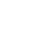 Page 1 of 3SOFTWARE EXPOSURE◊ COMPUTER SKILLS	: MS Office◊ Tools	: Microsoft Word & Microsoft Excel & power pointCAREER HISTORY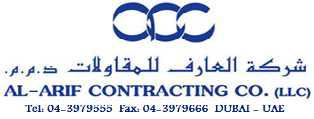 ◊ Working as a SAFETY OFFICER  inAL-ARIF CONTRACTING CO.LLC .DUBAI .(AL-ARIF GROUP) from 24-02-2015 to Present.Duties and responsibilityDeveloping & administering the company safety program by assisting the company in formulating a safety policy & designing a complete programResponsible for the site safety monitoring and coordinating it withthe project management on all hazards and risk present in the site.Conduct Tool Box Talk for the Operatives / staff.Conduct fire awareness and fire extinguisher training among the employees.Regular monitoring and ensure the availability of the emergency equipment within the site premises at the time of emergency.Creating emergency scenarios in the site and conducting mock – up drill at the site in order to mitigate the potential fire and gas hazards at the site.Monitoring work environment.To keep an eye over all civil, mechanical & electrical work.To carry hazard analysis and risk assessment in co-ordination with other personal maintaining proper safety monitoring through safety auditAnalyzing accident record for clue to prevent future accidentPage 2 of 3ACADEMIC QUALIFICATIONINTERMEDIATE ( 10+2) from Dharwad University board Karnataka	MATRICULER	( 10th ) from Bangalore BoardKarnatakaDECLARATIONI have proven skills and initiative in understanding the projects fast and taking the production team towards the successful and timely completion thereof.I am looking forward for your favorable reply in this regard.Page 3 of 3